Příloha č. 1 materiálu  10/4Počet stran: 9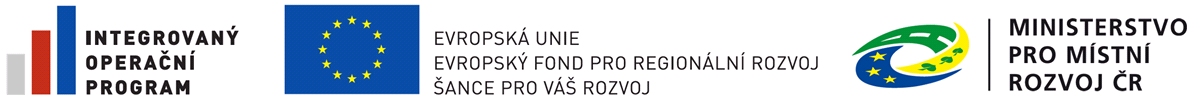 Informace o projektu
Sanitní vozy a služby e-HealhtPopis projektuProjekt se skládá ze tří základních aktivit:Moderní vozidla ZZS vhodná pro instalaci a provoz technologií (pořízení 21 vozidel rychlé lékařské pomoci a rychlé zdravotnické pomoci), pořízení Mobilního technologického vybavení posádek a vozidel ZZS a pořízení Služeb eHealth pro ZZS.Výstupy projektuPro zajištění dostupnosti, bezpečnosti a akceschopnosti Zdravotnické záchranné služby Moravskoslezského kraje, příspěvkové organizace (dále jen „ZZS  MSK“) bude v rámci projektu pořízeno 21 moderních dopravních prostředků umožňujících instalaci a provoz nových technologických celků. Tyto vozidla nahradí stávajících 21 aktivních vozidel s datem výroby 2005 – 2009, která budou přesunuta pro provozních záloh.Po potřeby podpory činnosti výjezdových posádek ZZS MSK bude v rámci projektu do 20 nově pořízených moderních vozidel instalováno mobilní technologické vybavení.Pro zvýšení bezpečnosti pacientů při poskytování akutní a neodkladné přednemocniční péče dojde v rámci projektu k zavedení služeb eHealth pro ZZS v Moravskoslezském kraji. Hlavním východiskem realizace projektu je skutečnost, že u 50 - 70 % případů zásahu ZZS je identifikována osoba, které je neodkladná péče poskytována, a včasná dostupnost potřebných informací je tak často zásadní pro záchranu lidského života.V rámci projektu bude pořizováno:Pořízeno bude 5 typů vozidel určených pro provoz RZP a RLPI. typ: 1 ks sanitního vozidla typu RLP kategorie „B“, provedení s pohonem 1 nápravy (4 x2) – městská verzeII. typ: 1 ks sanitního vozidla pro přepravu nedonošených a patologických novorozenců, kategorie RLP typu „B“, provedení s pohonem 1 nápravy (4 x 2) – městská verzeIII. typ: 8 ks sanitních vozidel typu RZP kategorie „B“, provedení s pohonem 1 nápravy (4 x 2) – městská verzeIV. typ: 2 ks sanitního vozidla pro RLP kategorie „B“, provedení pohonu obou náprav (4 x 4)V. typ: 9 ks sanitních vozidel pro RZP kategorie „B“, provedení se zvýšenou průchodností, pohon obou náprav (4 x 4)Vozidla budou rozmístěna do 17 výjezdových stanovišť všech územních odborů ZZS v Moravskoslezském kraji.Struktura plánovaných výběrových řízení projektuDopady projektu na cílové skupinyPřehled pořizovaných sanitních vozů dle výjezdových stanovišťLokalizace výjezdových stanovišť ZZS MSK, kde budou vozy umístěny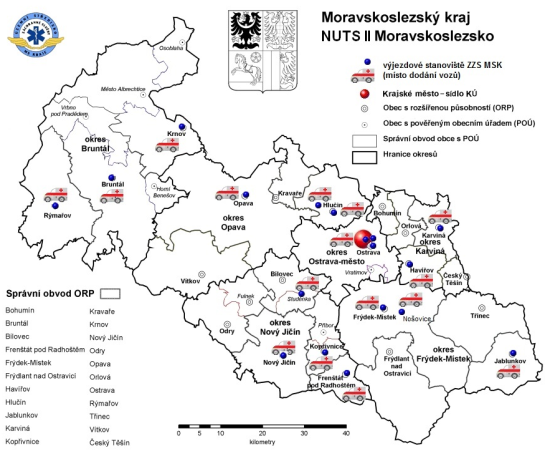 Služby e-Health pro ZZS MSKPro zvýšení bezpečnosti pacientů při poskytování akutní a neodkladné přednemocniční péče dojde v rámci projektu k zavedení služeb eHealth pro ZZS v Moravskoslezském kraji. Hlavním východiskem realizace projektu je skutečnost, že u 50 % - 70 % případů zásahu ZZS je identifikována osoba, které je neodkladná péče poskytována, a včasná dostupnost potřebných informací je tak často zásadní pro záchranu lidského života. Výstupem aktivity budou:komunikační služby integrovaného bezpečnostního centra neodkladné zdravotní péče, umožňující výměnu informací mezi ZZS a spolupracujícími zdravotnickými zařízeními, minimálně v regionu kraje, případně výměnu informací i mezi regiony (regionálními systémy),specifikace základního a rozšířeného „emergentního datového setu“ (EDS) a rozšířeného pacientského souhrnu, tj. informací o zdravotním stavu a zdravotní historii pacienta, které budou z připojených provozních systémů poskytovatelů zdravotní péče poskytnuty výjezdové posádce při urgentním zásahu v terénu nebo lékařům na urgentním příjmu zdravotnických zařízení,integrační rozhraní s informačními systémy operačního řízení ZZS MSK, s využitím stávajícího komunikačního a datové rozhraní systému mobilních aplikací na tabletech posádky sanitek,aplikační služby pro oprávněné a autorizované vyhledání a zobrazení zdravotních informací o pacientovi,komunikační a datové rozhraní pro komunikaci s nemocničními informačními systémy,specifikace rozhraní a komunikačních služeb se zdravotnickými zařízeními nebo regionálními systémy v jiných krajích,bezpečnostní studie,aplikační podpora (možnost) podepisování protokolů o výjezdu elektronickým podpisem,portál pacienta umožňující komunikaci pacient - zdravotnická zařízení (např. informace z vyšetření, přístup k údajům o poskytnuté péči, náhled na vlastní emergentní údaje a pacientský souhrn zdravotních informací).Rozpočet projektu – rozdělení podle etapRozpočet projektu - Podrobný rozpočet dle položekAktivita projektuPořizovaný výstupKoncoví uživateléModerní vozidla ZZS vhodná pro instalaci a provoz technologií – 21 sanitních vozidel17 vozů rychlé záchranné pomoci (RZP) a 4 vozy rychlé lékařské pomoci (RLP)Zdravotnická záchranná služba Moravskoslezského kraje, příspěvková organizaceMobilní technologické vybavení posádek a vozidel ZZSMobilní technologické vybavení posádek a vozidel ZZSZdravotnická záchranná služba Moravskoslezského kraje, příspěvková organizaceSlužby eHealth pro ZZSPro zvýšení bezpečnosti pacientů při poskytování akutní a neodkladné přednemocniční péče dojde v rámci projektu k zavedení služeb eHealth pro ZZS v Moravskoslezském kraji. Hlavním východiskem realizace projektu je skutečnost, že u 50-70 % případů zásahu ZZS je identifikována osoba, které je neodkladná péče poskytována, a včasná dostupnost potřebných informací je tak často zásadní pro záchranu lidského života.Nemocnice Třinec, příspěvková organizaceNemocnice ve Frýdku-Místku, příspěvková organizaceNemocnice s poliklinikou Karviná-Ráj, příspěvková organizaceNemocnice s poliklinikou Havířov, příspěvková organizace Sdružené zdravotnické zařízení Krnov, příspěvková organizaceSlezská nemocnice v Opavě, příspěvková organizaceZdravotnická záchranná služba Moravskoslezského kraje, příspěvková organizaceOznačení VŘPředpokládaná hodnota
(Kč bez DPH)Režim výběrového řízeníZpracování žádosti o finanční podporu - ukončeno90.000veřejná zakázka malého rozsahuzpracování technické specifikace pro aktivitu e-Health - ukončeno95.000veřejná zakázka malého rozsahuDodávka eHealth - Dodávka a údržba Systému pro výměnu informací v rámci sítě krajských zdravotnických zařízení18.138.079otevřené nadlimitní řízení, § 27Dodávka 4 sanitních vozů typu RLP12.646.851otevřené nadlimitní řízení - 3 části (významná veřejná zakázka §16a)Dodávka 19 sanitních vozů typu RZP40.825.553otevřené nadlimitní řízení - 2 části (významná veřejná zakázka §16a)Cílové skupinyDopadyObčané vyžadující neodkladnou péči na území MSKZvýšení kvality poskytování prvotní bezodkladné péče v důsledku obnovy zastaralého vozového parku vozidel ZZS MSK a speciálního zdravotnického vybavení;Zvýšení kvality poskytování prvotní bezodkladné péče díky včasnému získání informací o zdravotním profilu pacienta, které sníží riziko určení nesprávné diagnózy a zvýší pravděpodobnost úspěšného zásahu;Zvýšení dostupnosti při poskytování přednemocniční neodkladné péče v důsledku pořízení nových vozidel, která budou díky pohonu 4 x 4 schopna dojet i do obtížně dostupných oblastí;Možnost přístupu pacientů k vlastním záznamům;Zkvalitnění ochrany zdraví a životů cílových skupin (záchrana životů a zkrácení doby léčby pacientů díky kvalitnímu zásahu);BeneficientiDopadyMoravskoslezský krajZkvalitnění ochrany zdraví a životů občanů nacházejících se na území Moravskoslezského kraje;ZZS MSK, resp. lékaři a nelékařští zdravotní pracovníci ZZS MSK, zdravotníci operačního střediska ZZS MSKZkvalitnění vybavení pro poskytování prvotní bezodkladné péče;Splnění zákonných předpokladů pro provoz záchranné služby;Zvýšení akceschopnosti záchranné služby, zajištění výjezdu do těžce dostupných oblastí;Snazší určení správné diagnózy;Poskytovatelé lůžkové péčeZrychlení a zefektivnění předání informací o převozu, stavu, diagnóze a postupu lékařského zákroku u pacienta;LokalizaceLokalizaceLokalizaceTyp pořizovaného vozidlaTyp pořizovaného vozidlaÚzemní odborVýjezdové stanovištěAdresa stanovištěRZPRLPOstravaIVC Slezská OstravaČs. Armády 20a, 
702 00 Ostrava – Sl. OstravaIII.OstravaIVC MartinovMartinovská 36, 
708 00 Ostrava - PorubaII.OstravaIVC Ostrava - ZábřehVýškovická 40, 
700 30 Ostrava - ZábřehIII.OstravaIBC OstravaNemocniční 3328/11, 
702 00 OstravaIII.OpavaHlučínČs. Armády 1402/6a, 748 01 HlučínIII.OpavaZábřeh u HlučínaOpavská 80, Zábřeh, 742 22 Dolní BenešovIII.OpavaOpavaOlomoucká 470/86, 746 01 OpavaIII.BruntálKrnovČSA 99, 794 01 KrnovV.BruntálRýmařovMáchova 84/1, 795 01 RýmařovV.BruntálBruntálZeyerova 13, 792 01 BruntálIV.KarvináHavířovDělnická 26, 736 01 HavířovI.KarvináKarvináVydmuchov 395/15, 
733 01 Karviná-FryštátIII. (2x)Frýdek-MístekFrýdek-MístekElišky Krásnohorské 322, 
738 01 Frýdek-MístekV.IV.Frýdek-MístekIVC NošoviceNošovice 155, 739 51 NošoviceV.Frýdek-MístekJablunkovBukovecká 615, 739 91 JablunkovV.Nový JičínStudénkaTovární 366, 742 13 StudénkaV.Nový JičínFrenštát p. RadhoštěmZáhuní 401, 744 01 Frenštát pod RadhoštěmV.Nový JičínKopřivniceZáhumenní 35/24b, 
741 01 Nový JičínV.Nový JičínNový JičínŠtefánikova 2111/11, 
741 01 Nový JičínV.CELKEM21 vozů174Zdroj: ZZS MSKZdroj: ZZS MSK2121KódDruhCelkem (v Kč)1. ETAPA7. 3. 2014 – 
28. 2. 20152. ETAPA1. 3. 2015 – 30. 11. 20151. Aktivita Mobilní technologické vybavení posádek a vozidel ZZS 1. Aktivita Mobilní technologické vybavení posádek a vozidel ZZS 1. Aktivita Mobilní technologické vybavení posádek a vozidel ZZS 1.1Dlouhodobý hmotný majetek1 303 722,001 303 722,001.2Dlouhodobý nehmotný majetek0,000,00INVESTIČNÍ VÝDAJE CELKEM (položky 1.1-1.2)INVESTIČNÍ VÝDAJE CELKEM (položky 1.1-1.2)1 303 722,001 303 722,001.3Drobný dlouhodobý hmotný a nehmotný majetek1 666 203,001 666 203,001.3.1DROBNÝ dlouhodobý hmotný majetek (do 40 tis. Kč.)1 666 203,001 666 203,001.3.2DROBNÝ dlouhodobý nehmotný majetek (do 60 tis. Kč)0,000,00OSTATNÍ VÝDAJE CELKEM (položka 1.3)OSTATNÍ VÝDAJE CELKEM (položka 1.3)1 666 203,001 666 203,00Celkem Mobilní technologické vybavení posádek a vozidel ZZSCelkem Mobilní technologické vybavení posádek a vozidel ZZS2 969 925,000,002 969 925,002. Aktivita Moderní vozidla ZZS vhodná pro instalaci a provoz technologií2. Aktivita Moderní vozidla ZZS vhodná pro instalaci a provoz technologií2. Aktivita Moderní vozidla ZZS vhodná pro instalaci a provoz technologií2.1Dlouhodobý hmotný majetek59 255 243,0059 255 243,002.2Dlouhodobý nehmotný majetek0,000,00INVESTIČNÍ VÝDAJE CELKEM (položky 2.1-2.2)INVESTIČNÍ VÝDAJE CELKEM (položky 2.1-2.2)59 255 243,0059 255 243,002.3Drobný dlouhodobý hmotný a nehmotný majetek2 356 177,002 356 177,002.3.1DROBNÝ dlouhodobý hmotný majetek (do 40 tis. Kč.)2 356 177,002 356 177,002.3.2DROBNÝ dlouhodobý nehmotný majetek (do 60 tis. Kč)0,000,00OSTATNÍ VÝDAJE CELKEM (položka 2.3)OSTATNÍ VÝDAJE CELKEM (položka 2.3)2 356 177,002 356 177,00Celkem Moderní vozidla ZZS vhodná pro instalaci a provoz technologií (21 sanitních vozů)Celkem Moderní vozidla ZZS vhodná pro instalaci a provoz technologií (21 sanitních vozů)61 611 420,000,0061 611 420,003. Aktivita Služby eHealth pro ZZS3. Aktivita Služby eHealth pro ZZS3. Aktivita Služby eHealth pro ZZS3.1Dlouhodobý hmotný majetek2 611 275,802 611 275,803.2Dlouhodobý nehmotný majetek12 075 800,0012 075 800,00INVESTIČNÍ VÝDAJE CELKEM (položky 3.1-3.2)INVESTIČNÍ VÝDAJE CELKEM (položky 3.1-3.2)14 687 075,8014 687 075,803.3Drobný dlouhodobý hmotný a nehmotný majetek0,00 0,003.3.1DROBNÝ dlouhodobý hmotný majetek (do 40 tis. Kč.)0,00 0,003.3.2DROBNÝ dlouhodobý nehmotný majetek (do 60 tis. Kč)0,00 0,00OSTATNÍ VÝDAJE CELKEM (položka 3.3)OSTATNÍ VÝDAJE CELKEM (položka 3.3)0,00 0,00Celkem Služby eHealth pro ZZSCelkem Služby eHealth pro ZZS14 687 075,800,0014 687 075,804. Aktivita Komunikační technologie operačního střediska pro LZS4. Aktivita Komunikační technologie operačního střediska pro LZS4. Aktivita Komunikační technologie operačního střediska pro LZS4.1Dlouhodobý hmotný majetek0,004.2Dlouhodobý nehmotný majetek0,00INVESTIČNÍ VÝDAJE CELKEM (položky 2.1-2.2)INVESTIČNÍ VÝDAJE CELKEM (položky 2.1-2.2)0,004.3Drobný dlouhodobý hmotný a nehmotný majetek0,004.3.1DROBNÝ dlouhodobý hmotný majetek (do 40 tis. Kč.)0,004.3.2DROBNÝ dlouhodobý nehmotný majetek (do 60 tis. Kč)0,00OSTATNÍ VÝDAJE CELKEM (položka 4.3)OSTATNÍ VÝDAJE CELKEM (položka 4.3)0,00Celkem Komunikační technologie operačního střediska pro LZSCelkem Komunikační technologie operačního střediska pro LZS0,000,000,005. Povinná publicita5. Povinná publicita5.1Povinná publicita120 529,200,00120 529,206. Limitované výdaje projektu6. Limitované výdaje projektu6.1Pořízení služeb souvisejících s přípravou a realizací projektu611 050,00611 050,000,00 VÝDAJE PROJEKTU CELKEM VÝDAJE PROJEKTU CELKEM80 000 000,00611 050,0079 388 950,00NRealizace výběrového řízení – nad rámec plánovaných200 000,00200 000,000,00 VÝDAJE PROJEKTU CELKEM VÝDAJE PROJEKTU CELKEM80 200 000811 05079 388 950KódDruhMnožstvíKč/jednotkuzpůsobilé (v Kč)NZV (v Kč)Celkem (v Kč)1. Aktivita Mobilní technologické vybavení posádek a vozidel ZZS1.1Dlouhodobý hmotný majetek1 303 722,000,001 303 722,001.1Radiostanice MATRA včetně instalační sady (v případě nepořízení v jiném projektu)21 ks62 082,001 303 722,000,001 303 722,001.2Dlouhodobý nehmotný majetek0,000,000,001.3Drobný dlouhodobý hmotný a nehmotný majetek1 666 2030,001 666 203,001.3.1DROBNÝ dlouhodobý hmotný majetek (do 40 tis. Kč.)1 666 203,000,001 666 203,001.3.1Radiostanice v pásmu 160 MHz vč. držáku a tlačítkového mikrofonu21 ks15 000,00315 000,000,00315 000,001.3.1GPS sledovací jednotka21 ks38 720,00813 120,000,00813 120,001.3.1Kamera21 ks7 623,00160 083,000,00160 083,001.3.1Navigace – ŘIDIČ21 ks14 000,00294 000,000,00294 000,001.3.1Tiskárna21 ks4 000,0084 000,000,0084 000,001.3.2DROBNÝ dlouhodobý nehmotný majetek (do 60 tis. Kč)0,000,000,001. CELKEM MOBILNÍ TECHNOLOGICKÉ VYBAVENÍ POSÁDEK A VOZIDEL ZZS1. CELKEM MOBILNÍ TECHNOLOGICKÉ VYBAVENÍ POSÁDEK A VOZIDEL ZZS2 969 925,000,002 969 925,002.Aktivita Moderní vozidla ZZS vhodná pro instalaci a provoz technologií2.1Dlouhodobý hmotný majetek59 255 243,000,0059 255 243,002.1Sanitní vozidlo kategorie "B" - městská verze (typu I. - III.)10 ks1 001 880,0010 018 800,000,0010 018 800,002.1Zástavba vozidla kategorie "B" - městská verze (typu I., III.)9ks1 176 582,0010 589 238,000,0010 589 238,002.1Zástavba vozidla kategorie "B" - městská verze (typu II.  pro novorozence)1 ks1 076 582,001 076 582,000,001 076 582,002.1Sanitní vozidlo kategorie "B" - pohon obou náprav (typu IV.)2 ks1 050 000,002 100 000,000,002 100 000,002.1Zástavba vozidla kategorie "B" - městská verze (typu IV.)2 ks1 913 493,003 826 986,000,003 826 986,002.1Sanitní vozidlo kategorie "B" - pohon obou náprav, prov. se zvýš. průchodností (typ V.)9 ks985 408,008 868 672,000,008 868 672,002.1Zástavba vozidla kategorie "B" - pohon obou náprav, prov. se zvýš. průchodností (V.)9 ks828 637,007 457 733,000,007 457 733,002.1Defibrilátor s monitorem (do všech vozidel vyjma vozidla RLP pro novorozence)20 ks509 996,0010 199 920,000,0010 199 920,002.1Monitor vitálních funkcí (do vozidla RLP pro novorozence)1 ks284 350,00284 350,000,00284 350,002.1Ventilátor (pro vozidlo RLP typu I.)1 ks238 920,00238 920,000,00238 920,002.1Ventilátor (do vozidlo RLP pro novorozence)1 ks343 000,00343 000,000,00343 000,002.1Ventilátor (pro vozidlo RLP typu IV.) 2 ks251 790,00503 580,000,00503 580,002.1Ventilátor (pro vozidla RZP)17 ks148 086,002 517 462,000,002 517 462,002.1Inkubátor1 ks1 230 000,001 230 000,000,001 230 000,002.2Dlouhodobý nehmotný majetek0,000,000,002.3Drobný dlouhodobý hmotný a nehmotný majetek2 356 1770,002 356 177,002.3.1DROBNÝ dlouhodobý hmotný majetek (do 40 tis. Kč.)2 356 177,000,002 356 177,002.3.1Odsávačka20 ks36 993,00739 860,000,00739 860,002.3.1Perfuzor (2ks do každého vozidla vyjma vozidla RLP pro novorozence)40 ks27 359,001 094 360,000,001 094 360,002.3.1Perfuzor (2ks do vozidla RLP pro novorozence)3 ks27 359,0082 077,000,0082 077,002.3.1Kyslíkový modul Oxygen (do všech vozidel vyjma vozidla RLP pro novorozence)20 ks18 794,00375 880,000,00375 880,002.3.1Tonometr (do všech vozidel vyjma vozidla RLP pro novorozence)20 ks3 200,0064 000,000,0064 000,002.3.2DROBNÝ dlouhodobý nehmotný majetek (do 60 tis. Kč)0,000,000,002. CELKEM MODERNÍ VOZIDLA ZZS VHODNÁ PRO INSTALACI A PROVOZ TECHNOLOGIÍ2. CELKEM MODERNÍ VOZIDLA ZZS VHODNÁ PRO INSTALACI A PROVOZ TECHNOLOGIÍ61 611 420,000,0061 611 420,003. Aktivita Služby eHealth pro ZZS3.1Dlouhodobý hmotný majetek2 611 275,800,002 611 275,803.1HW - VPN koncentrátor1 ks1 310 525,801 310 525,800,001 310 525,803.1HW - Firewall 1 ks605 000,00605 000,000,00605 000,003.1HW pro komunikační adaptér6 ks60 500,00363 000,000,00363 000,003.1HW pro komunikační switche1 ks66 550,0066 550,000,0066 550,003.1Komplexní instalace hardwaru1 soubor266 200,00266 200,000,00266 200,003.2Dlouhodobý nehmotný majetek12 075 800,000,0012 075 800,003.2SW pro komunikační adaptér vč. instalace6 licencí99 825,00598 950,000,00598 950,003.2Realizace řešení "Výměna dat mezi ZZ a ZZS MSK" a bezpečnosti přístupu k datům1 soubor8 270 350,008 270 350,000,008 270 350,003.2Licence řešení "Výměna dat mezi ZZ a ZZS MSK"1 licence3 206 500,003 206 500,000,003 206 500,003.3Drobný dlouhodobý hmotný a nehmotný majetek0,000,000,003.3.1DROBNÝ dlouhodobý hmotný majetek (do 40 tis. Kč.)0,000,000,003.3.2DROBNÝ dlouhodobý nehmotný majetek (do 60 tis. Kč)0,000,000,003. CELKEM SLUŽBY E-HEALTH PRO ZZS3. CELKEM SLUŽBY E-HEALTH PRO ZZS14 687 075,800,0014 687 075,805.Povinná publicita5.1Povinná publicita120 529,200,00120 529,205.1Tabulka (maximální možné náklady)20 ks6 000,00120 000,000,00120 000,005.1Samolepicí fólie na vozidla ZZS (2 štítky na každé vozidlo)42 ks12,60529,200,00529,206.Limitované výdaje projektu6.1Pořízení služeb souvisejících s přípravou a realizací projektu611 050,000,00611 050,006.1Zpracování technické specifikace eHealth1 soubor108 900,00108 900,000,00108 900,006.1Zpracování žádosti o dotaci1 soubor114 950,00114 950,000,00114 950,006.1Realizace výběrových řízení externím dodavatelem2 soubory193 600,00387 200,000,00387 200,00VÝDAJE PROJEKTU CELKEM (ZPŮSOBILÉ)80 000 000,000,0080 000 000,002.3.2Nezpůsobilé náklady – realizace 1 výběrového řízení0,00200 000,00200 000,00CELKEM PROJEKTCELKEM PROJEKT80 200 000,00